Алгоритм получения муниципальной услуги 
«Зачисление в муниципальные общеобразовательные учреждения муниципального района «Белгородский район»Шаг 1:Для того, чтобы подать заявление на зачисление в образовательное учреждение необходимо на вкладке «Прием в ОУ» на странице образовательной организации нажать на кнопку «Подать заявление для зачисления в ОУ»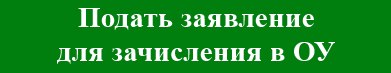 Шаг 2:При нажатии на кнопку открывается страница регионального портала государственных услуг. Нажимаем на кнопку «Войти» и вводим свой логин и пароль. 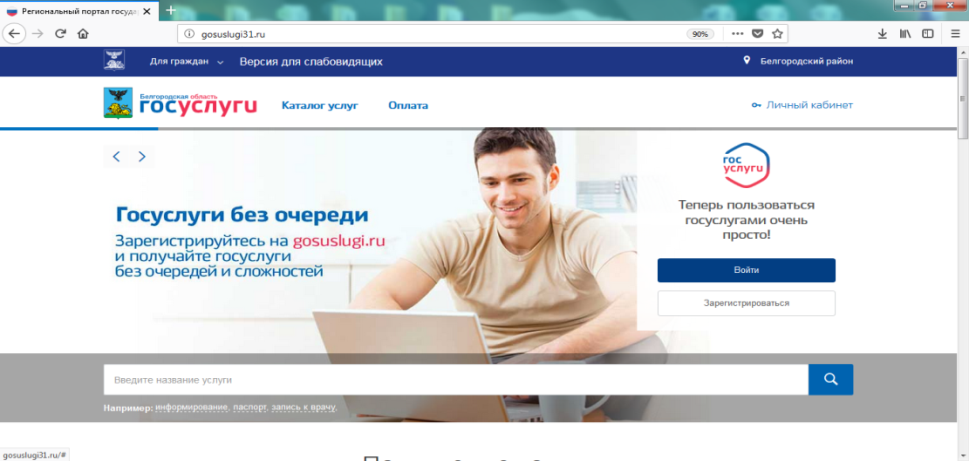 На вкладке каталог услуг выбираем раздел «Образование». 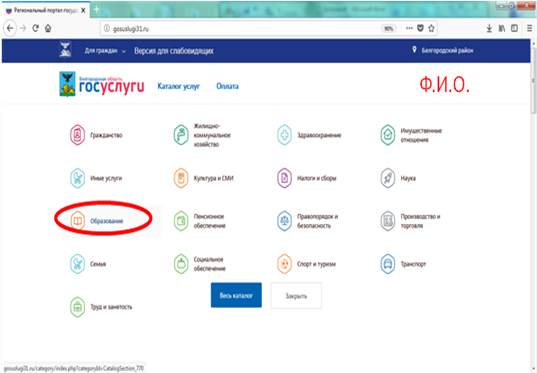 Далее ищем необходимую нам услугу по Белгородскому району. 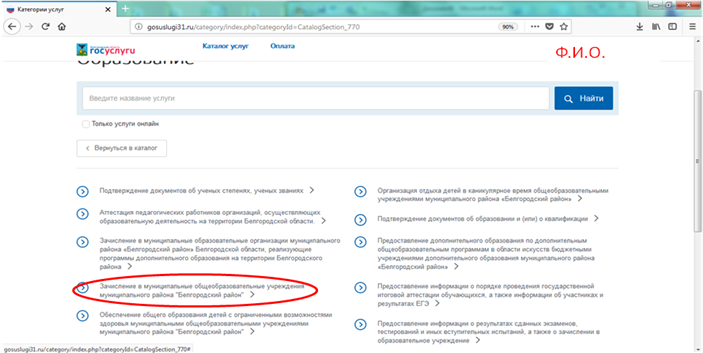 На странице отображены 3 вкладки с информацией по выбранной услуге. Особенно обращаем ваше внимание на вкладку «Документы», это тот перечень документов, который необходимо подготовить для подачи заявления. 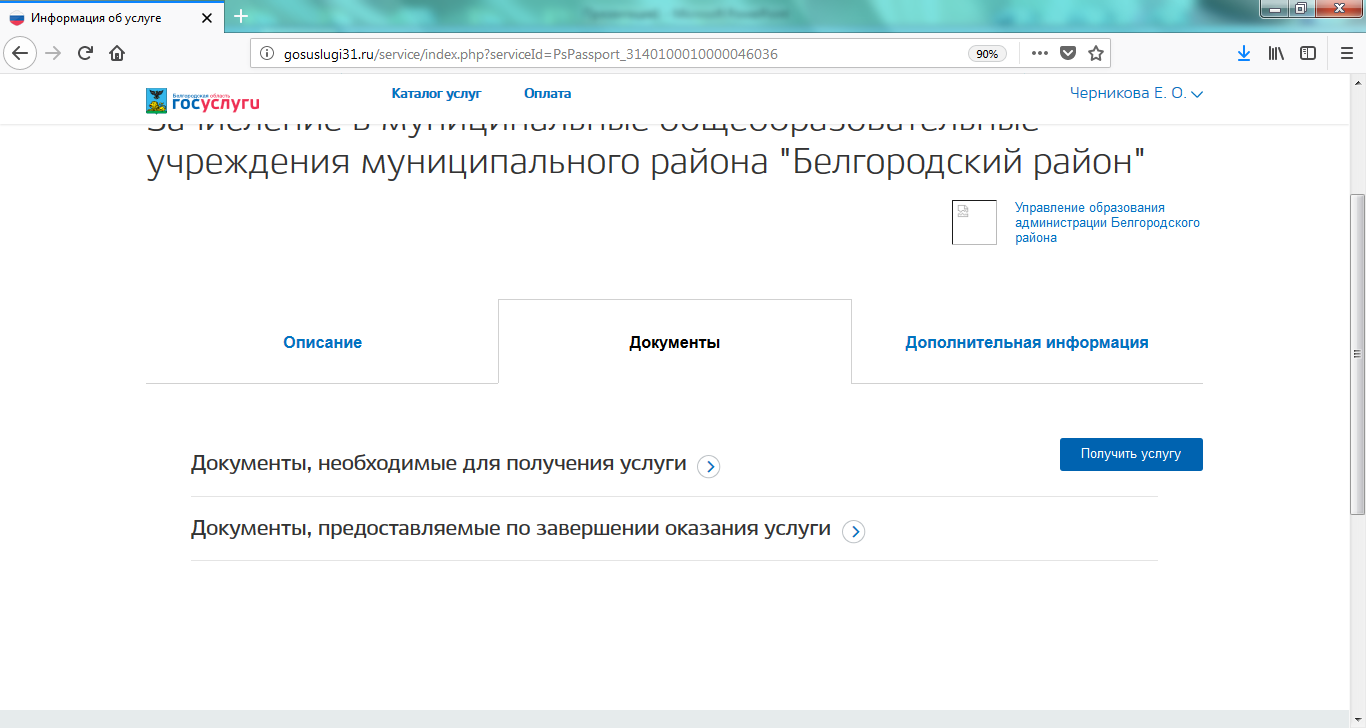 Нажав кнопку «Получить услугу»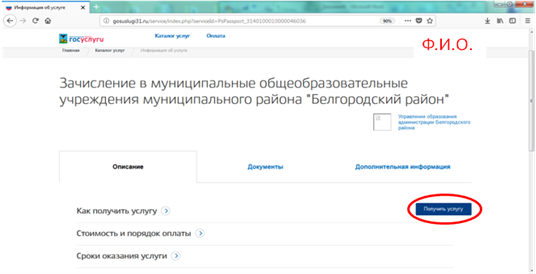  открывается портал муниципальных услуг «Виртуальная школа».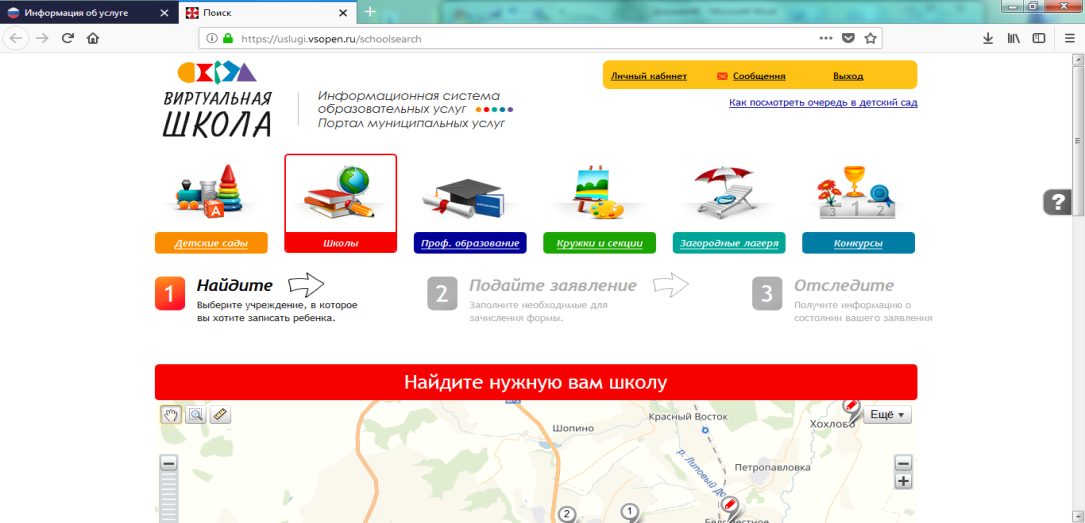 Нажимаем кнопку «Вход в личный кабинет» и вводим логин и пароль от портала государственных услуг.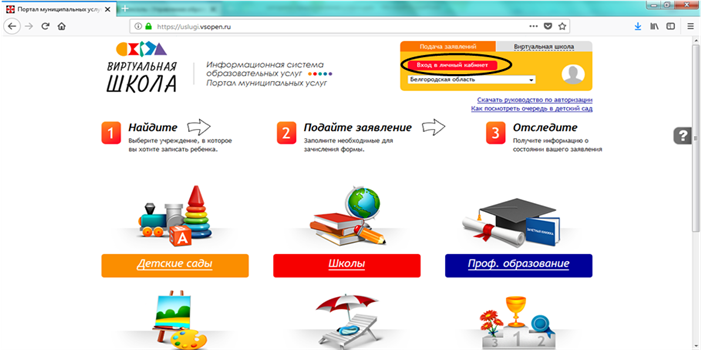 Выбираем виджет «Школы»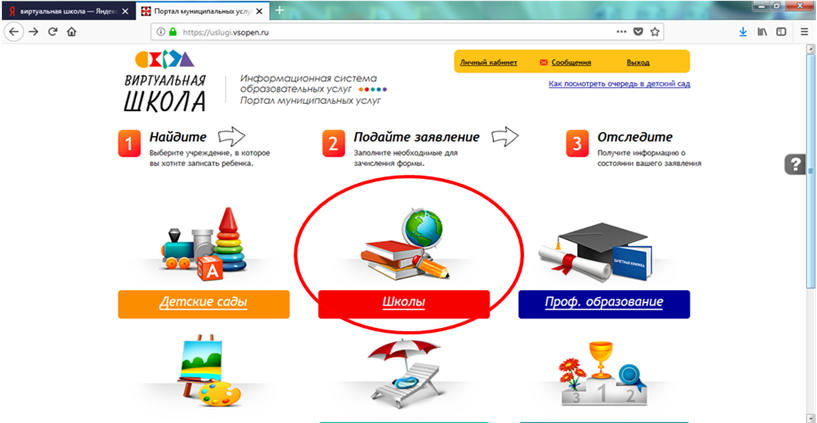 В случае, если район поиска не введен или введен не корректно, нажимаем на соответствующую кнопку «Изменить район поиска»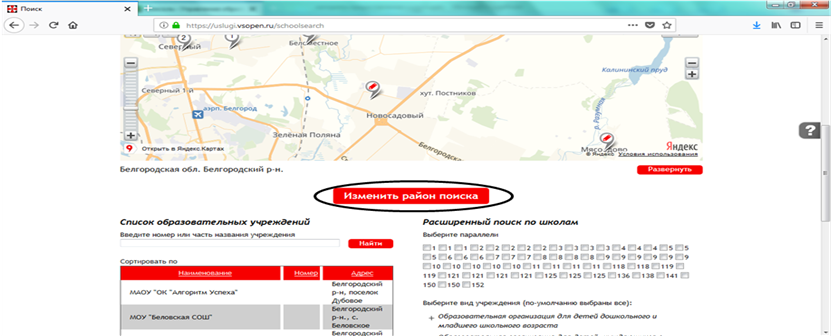 и выбираем Белгородский район. 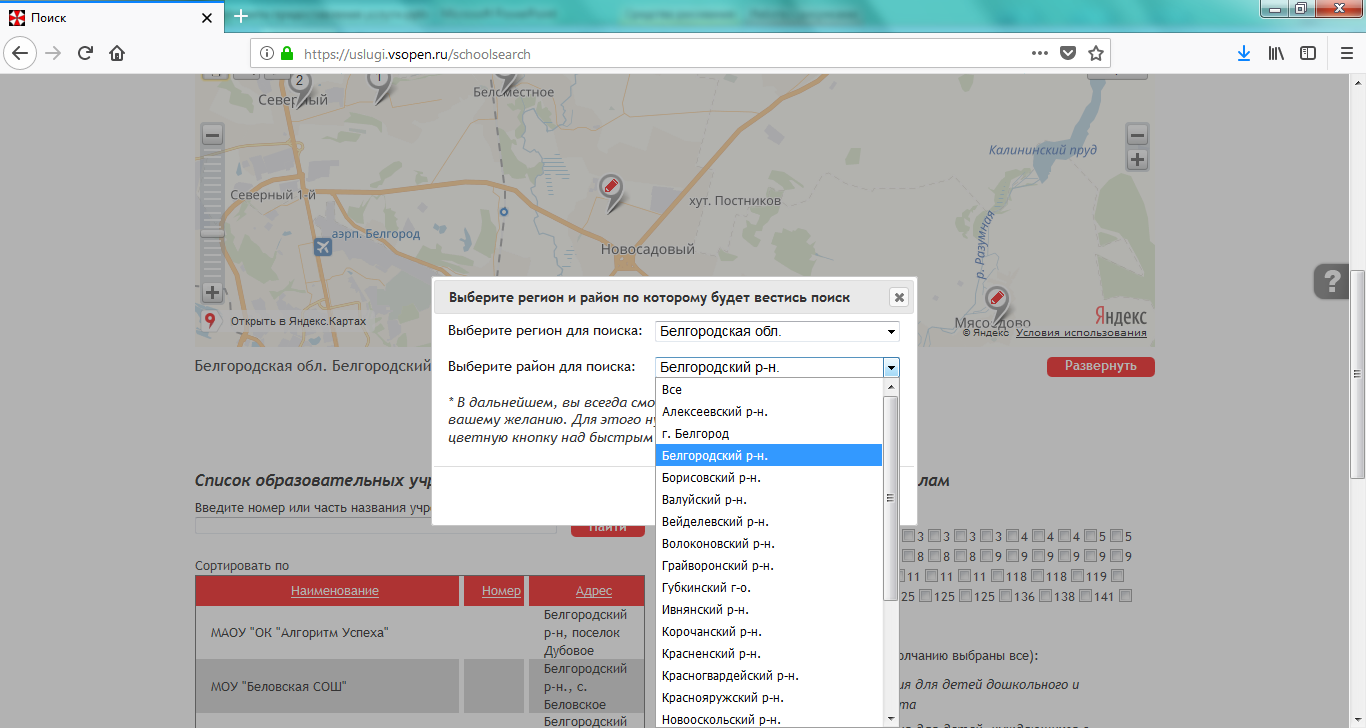 Шаг 3:Ниже в таблице появляется перечень школ Белгородского района. Выбираем необходимую школу. 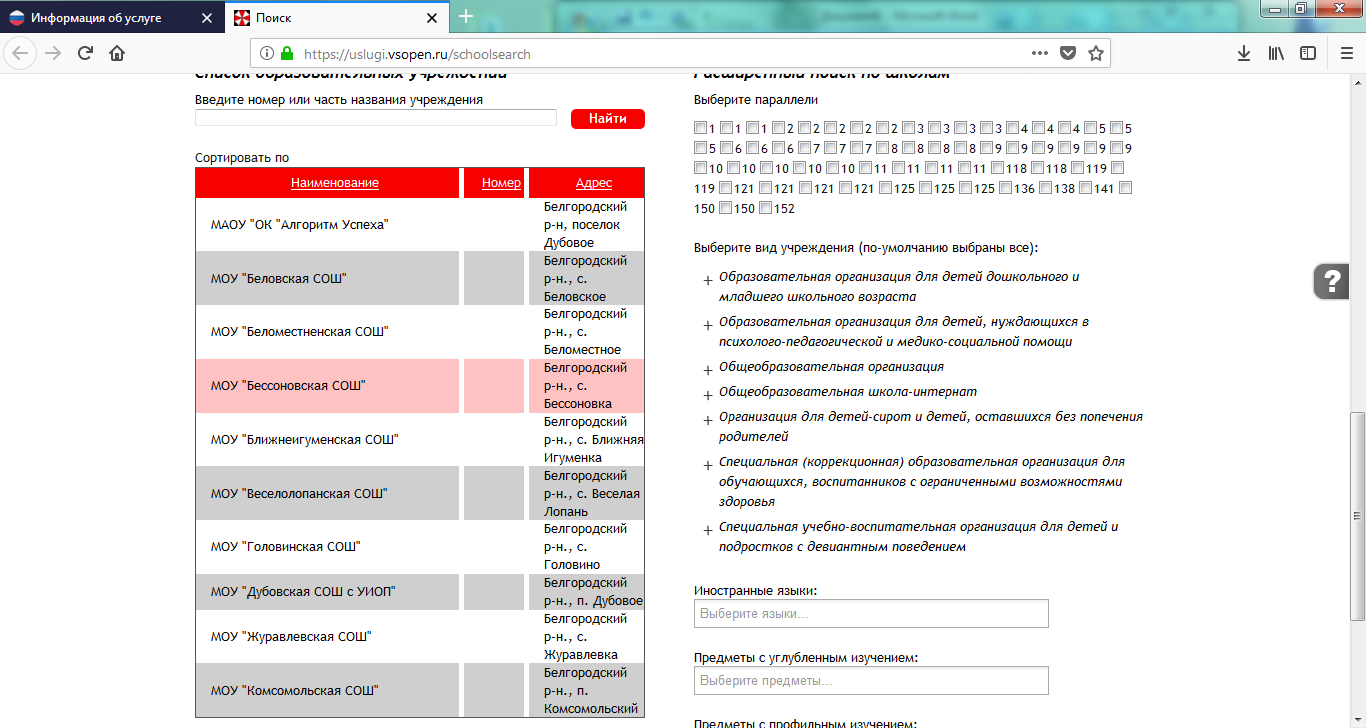 И после открытия страницы сведений нажимаем на кнопку «Подать заявление».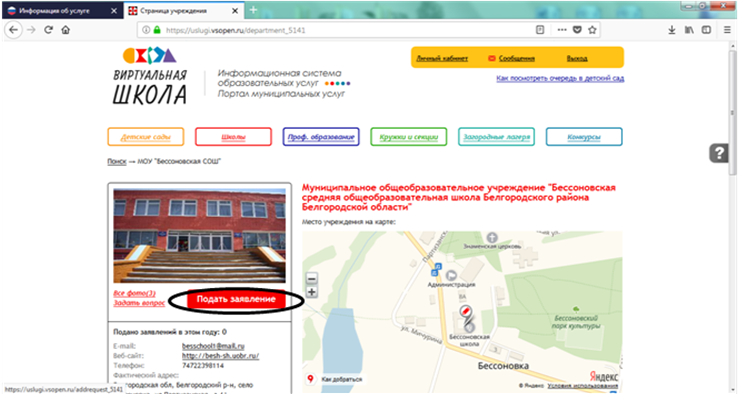  Если у Вас в личном кабинете нет даннных о ребенке, появляется соответствующее окно для ввода данных. Нажимаем «Ок»,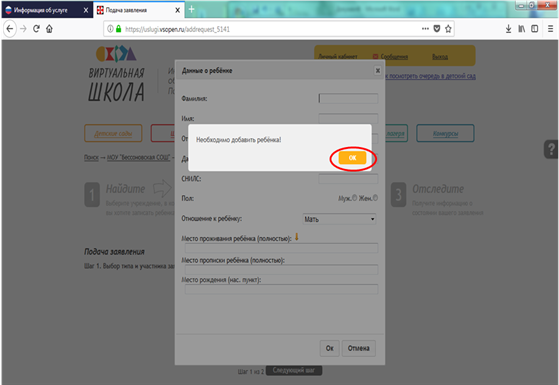 заполняем форму,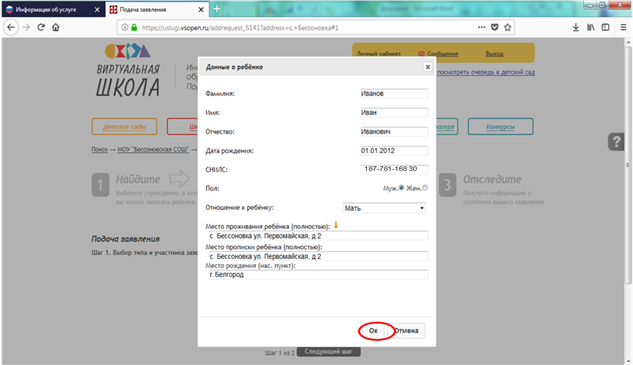  проверяем данные и подтверждаем.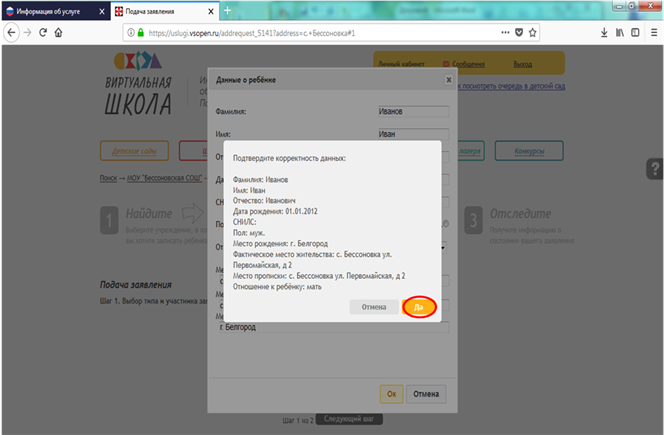 Шаг 4: Если сведения о ребенке есть в личном кабинете, то открывается сразу форма подачи заявления, где нужно выбрать тип подаваемого заявления, выбрать ребенка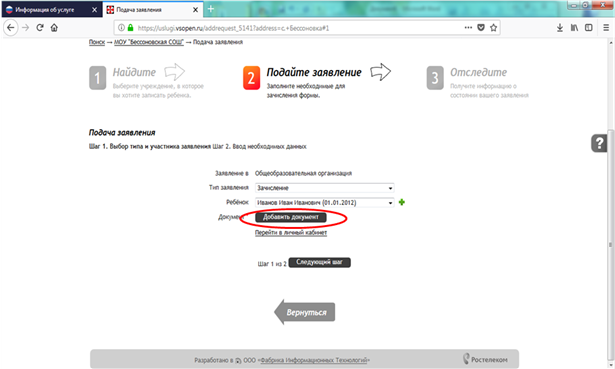 и указать сведения свидетельства о рождении. 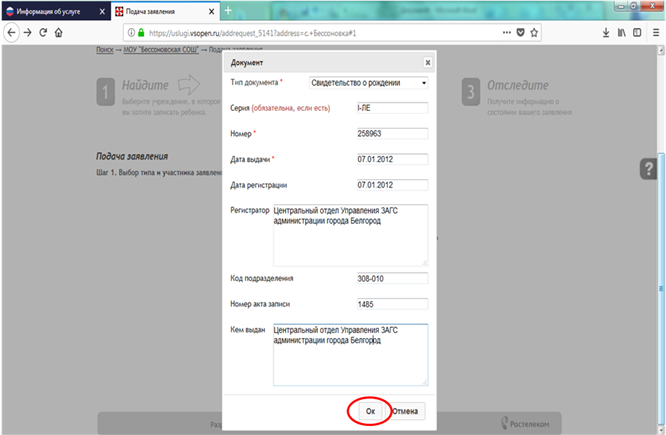 После заполнения данных необходимо нажать на кнопку «Следующий шаг».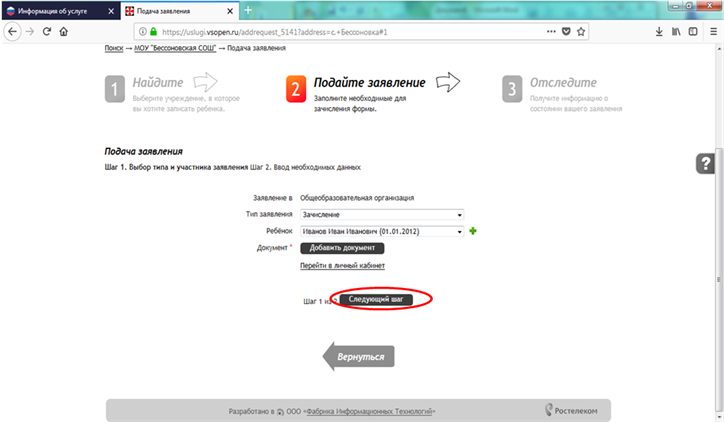 Шаг 5:На втором шаге подачи заявления заполняем форму необходимыми данными и нажимаем кнопку «Создать заявление»,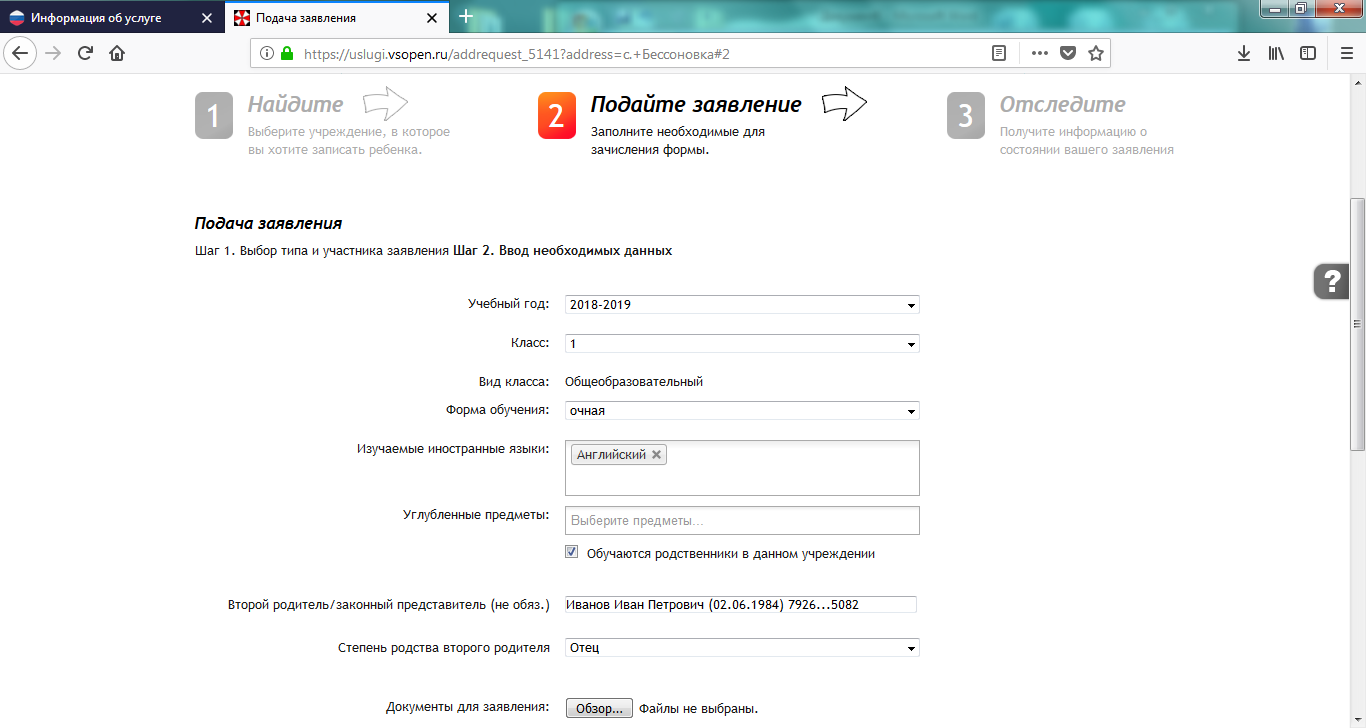 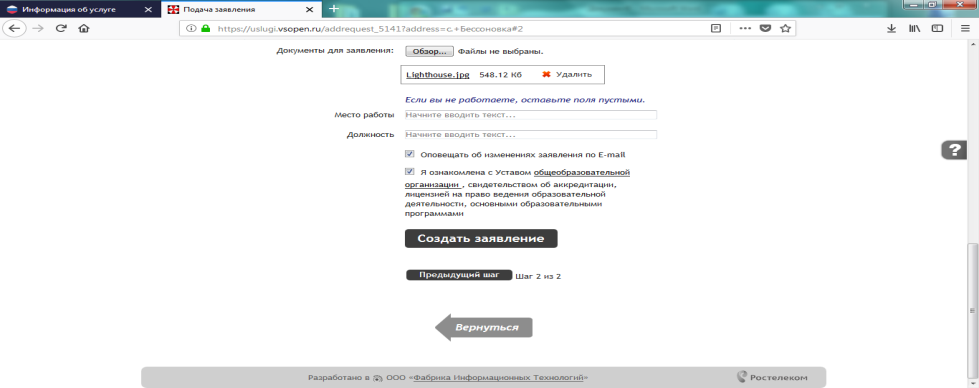 проверяем корректность введенных данных 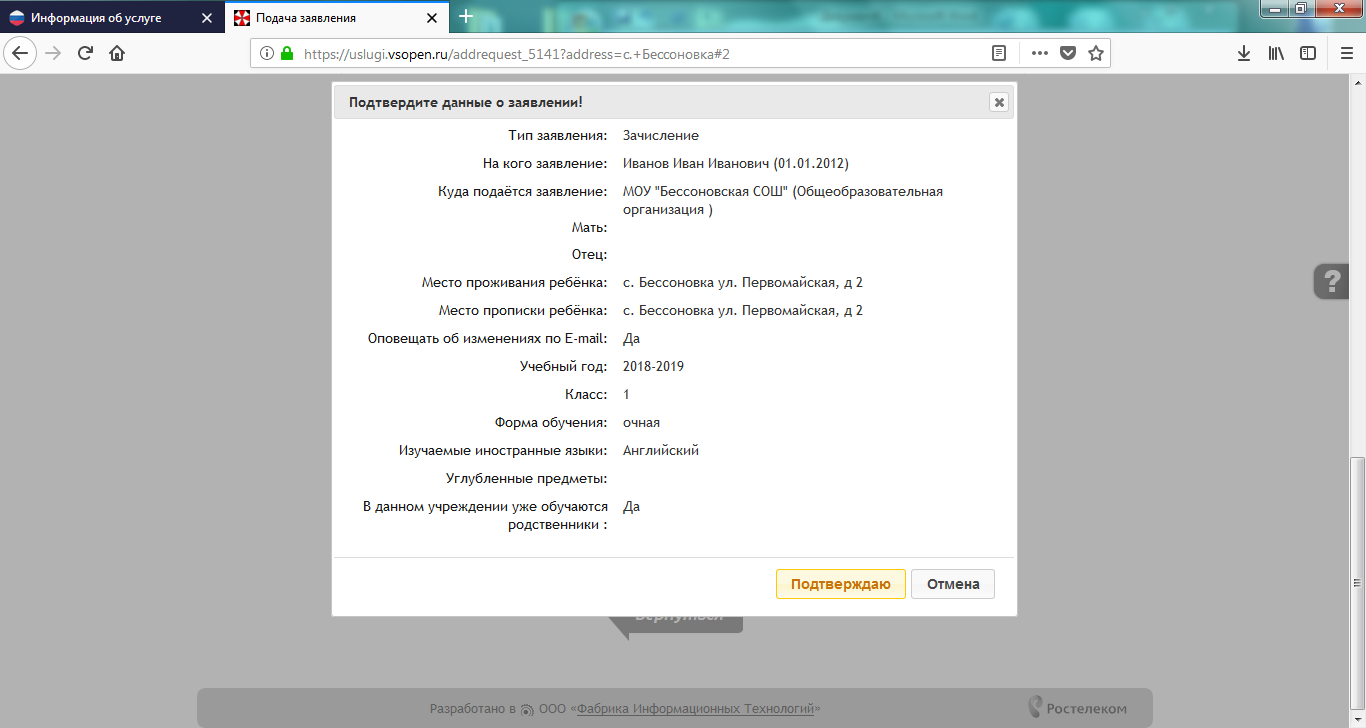 и подтверждаем действие. Заявление подано и теперь, выйдя на главную страницу школы на портале муниципальных услуг, Вы будете видеть общее кол-во поданных заявлений в электронном виде. Обратите внимание на то, что для добавления документов есть ограничения по формату (можно добавить только форматы изображений). Внизу имеется 3 кнопки: Печать, Изменить данные и Отклонить.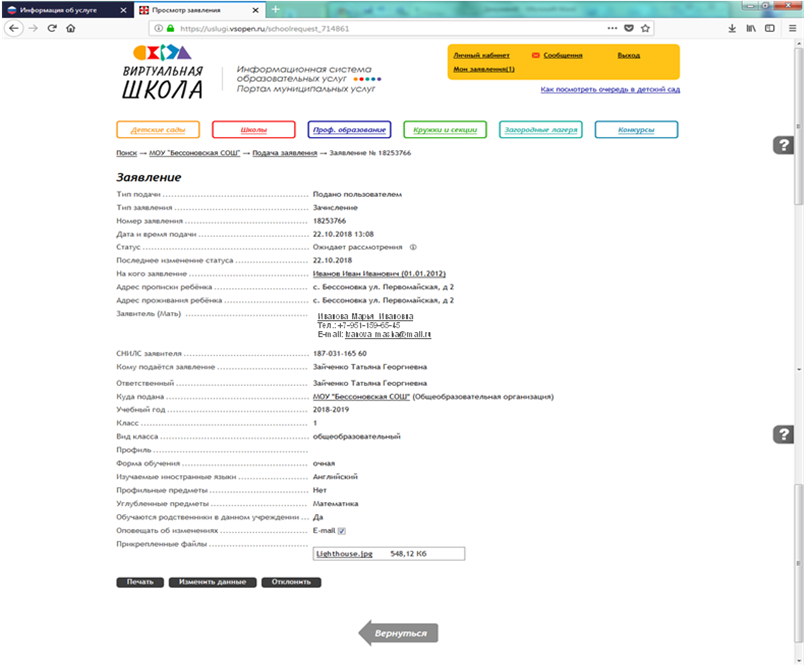 Шаг 6: По нажатию на кнопку «Печать» автоматически формируется шаблон заявления на зачисление.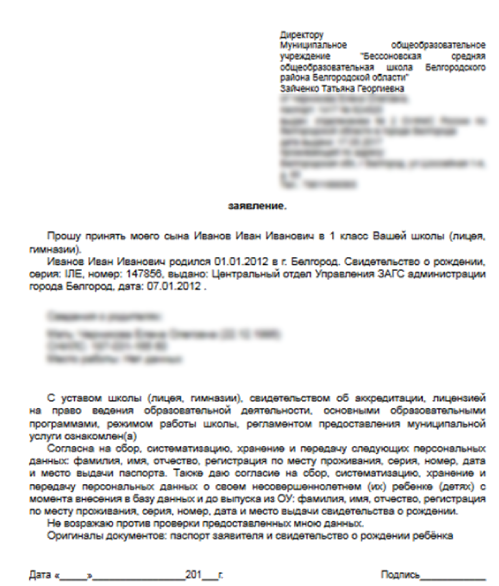 Шаг 7: Кнопка «Изменить данные» открывает форму, заполненную на втором шаге подачи заявления. Кнопка «Отклонить» удаляет заявление без возможности его восстановления.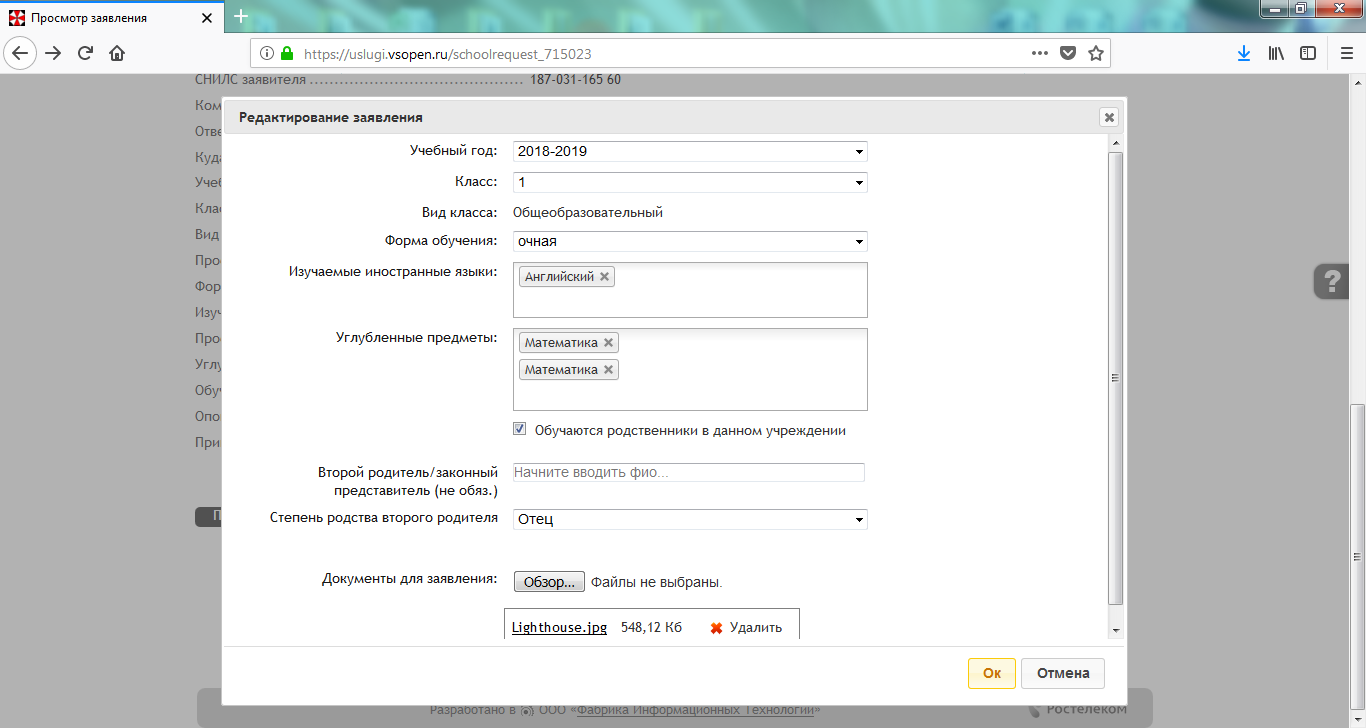 